Pastor Hagop Haroutunian~ Senior PastorThe Rev. Dr. Vahan H. Tootikian~ Minister EmeritusMrs. Susan Harrison~ Choir Director and OrganistTelephone: (248) 352-0680 - Email: Office@accdetroit.org.FATHER’S DAY11:00 A.M.                                                                                                            June 19, 2022                                                                                            ORDER OF WORSHIPORGAN PRELUDE/QUIET MEDITATIONCHOIR INTROITCALL TO WORSHIP *CONGREGATIONAL HYMN: #165 “Precious Lord, Take My Hand” 					                (vs. 1 English, vs. 2 Armenian)*INVOCATION AND THE LORD’S PRAYER (in unison)Dear Lord, we thank you for being our Heavenly Father. We know that you are a loving Father who always wants the best for His children. We pray that you bless our earthly fathers this day as we celebrate them for their love and sacrifice for their families. We thank you that you have instilled in them your wisdom and love so they can be good leaders for their home. We pray that you continue to give them your grace and instructions so that they can teach their families how to live godly lives. May they prosper and find their strength in you. May they love their spouses and children as you love us all with unconditional love. We give you all the glory and honor, who taught us to pray, “Our Father, Who art in heaven….”*GLORIA PATRI- #79 Glory be to the Father and to the Son and to the Holy Ghost; as it was in the beginning, is now, and ever shall be, world without end. Amen. ****RESPONSIVE READING: Father’s DayPASTOR:		Our Father in heaven. We give you thanks for our fathers here on earth.		 PEOPLE:	 We thank you for their courage and strength.PASTOR:	 We thank you for their commitment to the family.PEOPLE: 	 We thank you for their faithfulness.PASTOR:	 We thank you for exemplifying your love to us.PEOPLE: 	 We thank you for their being good role models for us.PASTOR:	Father in heaven, as we thank you for our fathers who are with    us, and remember those who are with you in glory, we also pray that you may bless them today, as we honor them. PEOPLE:	We pray that your steadfast love may continue to keep them.PASTOR:	We pray that in honoring them we also learn to honor one another. PEOPLE:	We pray that in loving them, we also learn to love you as the Father of us all.UNISON:	  We pray this through Jesus Christ, your Son, who showed us by word and deed who our heavenly Father is. Amen.PASTORAL PRAYERPRAYER RESPONSENOTICES AND CONCERNS PRESENTATION OF THE OFFERING AND PRAYER *DOXOLOGY CHORAL ANTHEM: CONGREGATIONAL SONG: #29 “Give Thanks” (English & Armenian)ENGLISH SCRIPTURE: Luke 15:11-32 (pp. 1624-1625)ENGLISH SERMON: The Compassionate FatherARMENIAN SCRIPTURE: Ephesians 6:1-4 (p. 1823)ARMENIAN SERMON: The Exemplifying Father*HAYR MER: #275*BENEDICTION*CONGREGATIONAL RESPONSE: "Park Kéz Dér, Asdvadz Mér"ORGAN POSTLUDE___________________________________________________________________________________________*Congregation is requested to stand. *** Latecomers may be seated.ANNOUNCEMENTSWE WELCOME ALL WHO ARE WORSHIPPING WITH US, especially guests. We extend a very cordial welcome to newcomers to take part in the worship, to engage in the activities of the Church and make this your church home.A.C.C. CONGRAGULATES Ethan Dawson graduating from eighth grade with honors from East Middle School. He will be attending Farmington High School in the fall. Ethan is the son of Julie Dawson, and grandson of proud grandparents Ralph and Frances Garabedian.NEXT SUNDAY, JUNE 26. Pastor Hagop will be in Philadelphia, PA attending the AEUNA/AEYF Biennial. Minister Emeritus Rev. Vahan H. Tootikian will be delivering the Morning Worship Service. WOMEN’S BIBLE STUDY will be held every other Saturday. Next study is Saturday, June 25th at 10:30 a.m. led by Mrs. Lena Bouladian.CHURCH JOYS AND CONCERNS: Please  continue praying for Aram Kakousian, George and Ann Krikorian, Jan Janigian, Lee Savalle (Dan and Sandra Haroutunian’s sister), Glenn Harrison, Artsakh, Armenia, our government and the pandemic.                                                                                                                                                                                                                                                                                                                                                                                                                                                                                                                                                                                                                                                                                                                                                                                                                                                                                                                                                                                                                                                                                                                                                                                                                                                                                                                                                                                                                                                                                                                                                                                                                                                                                                                                                                                                                                                                                                                                                                                                                                                                                                                                                                                                                                                                                                                                                                                                                                                                                                                                                                                                                                                                                                                                                                                                                                                                                                                                                                                                                                                                                                                                                                                                                                                                                                                                                                                                                                                                                                                                                                                                                                                                                                                                                                                                                                                                                                                  ARMENIAN AND ENGLISH LIVE RADIO PROGRAM This evening at 6:00-7:00p.m. with Pastor Hagop, hosted by Vaughn Masropian. Be part of the show by calling at 248-557-3300 for Armenian and English prayer requests, also Bible discussions and related topics are welcomed. The Theme this Sunday is “Fathers Of Great Faith” on Facebook live at https://www.facebook.com/ArmenianCongregationalChurch and at WNZK 690AM, or go to Armeniaradioprogram.com, scroll down to the bottom and click on “Listen Live Now.” A new page will open, click on “WNZK 690AM.” For more information or questions you can contact Pastor Hagop at pastorhagop@accdetroit.org.SYNOPSIS OF THE ARMENIAN SERMONThe Apostle Paul gives basic instructions for a godly living. He specifically points out the responsibility of the children and the parents. He says blessings are available for the children when they obey their parents. He then turns his attention to the parents and says they need to find the balance to know how to instruct their children and train them in the ways of the Lord.Here are some points to consider being an exemplifying father:1. “Do not exasperate your children.” I have seen a lot of children not being open to discuss their fears or concerns with their parents because they don’t feel comfortable to do it. Fathers (parents) must see the Lord’s wisdom daily through prayer and of the reading of the scriptures so they can approach them in a way that makes them want to listen and learn.2. “Bring them up in the training and instruction of the Lord.” Instead of exasperating the children, Paul says, teach them how to live a godly live. This can only become true and effective if parents first can live out what they teach their children. The children observe their relationship with each other and with God.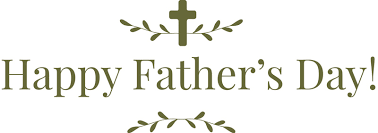 Oura. Fa3r;rou )r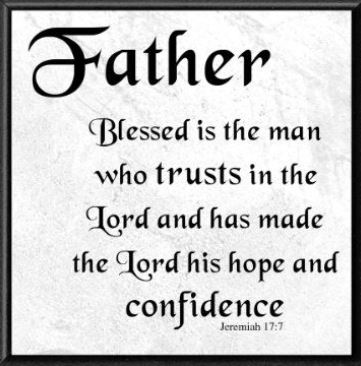 